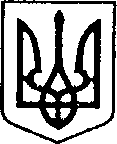 УКРАЇНАЧЕРНІГІВСЬКА ОБЛАСТЬН І Ж И Н С Ь К А    М І С Ь К А    Р А Д АВ И К О Н А В Ч И Й    К О М І Т Е ТР І Ш Е Н Н Явід 22 лютого 2024 р.			м. Ніжин			              №99Про створення конкурсного комітету для розгляду конкурсних пропозицій та прийняття рішення про визначення переможця конкурсу на автобусному маршруті загального користуванняВідповідно до статей 40, 42,53, 59, 73 Закону України  «Про місцеве самоврядування в Україні», Закону України «Про автомобільний транспорт», Постанови Кабінету Міністрів України від 3 грудня 2008 року №1081 «Про затвердження Порядку проведення конкурсу з перевезення пасажирів на автобусному маршруті загального користування» у зв’язку  з кадровими змінами, виконавчий комітет Ніжинської міської ради вирішив: 	1. Створити конкурсний комітет для розгляду конкурсних пропозицій та прийняття рішення про визначення переможця конкурсу на автобусному маршруті загального користування та затвердити  його в наступному складі (додаток).2. Управлінню житлово-комунального господарства та будівництва  оприлюднити дане рішення на офіційному веб-сайті Ніжинської міської ради  у 5-денний термін після його прийняття. 3. Визнати таким, що втратило чинність рішення виконавчого комітету Ніжинської міської ради від 17.12.2020 року № 461 «Про  створення конкурсного комітету для розгляду конкурсних пропозицій та прийняття рішень про визначення переможця конкурсу на автобусному маршруті загального користування» .	4. Контроль за виконанням даного рішення покласти на першого заступника міського голови з питань діяльності виконавчих органів ради Вовченка Ф. І.Головуючий на засіданні виконавчого Комітету Ніжинської міської ради,Перший заступник міського голови з питань діяльності виконавчих органів ради                            Федір ВОВЧЕНКОДодаток 							до рішення виконавчого комітету							№ 99 від 22.02.2024 р.Складконкурсного комітету для розгляду конкурсних пропозицій та прийняття рішення про визначення переможця конкурсу на автобусному маршруті загального користування Голова комітету – Вовченко Ф. І.	– перший заступник міського голови  з питань діяльності виконавчих органів ради;Заступник голови комітету – Сіренко С. А.	–.заступник начальника управління житлово-комунального господарства та будівництва;Секретар – Заболотній Р. В.	– головний спеціаліст відділу транспорту   	та зв’язку управління житлово-комунального господарства та будівництва;Члени комітету:  Карпенко В.М.	– начальник відділу транспорту та зв’язку управління житлово-комунального господарства та будівництва; – Лега В. О.		    – начальник  відділу юридично-кадрового     забезпечення апарату виконавчого комітету міської ради;– Ясинський Р. А.	 –.старший інспектор відділу безпеки дорожнього руху управління патрульної поліції в Чернігівській області Департаменту патрульної поліції, капітан поліції ( за згодою );– Петренко Р. М.	– начальник Відділу державного нагляду (контролю)  у Чернігівській області (за згодою); – Величко Л. М.	– голова Ніжинської міської ради ветеранів України (за згодою);– Литовченко В. О.	– член «Громадської ради» (за згодою);                    – Бассак Т.Ф.		    – голова громадської організації «Спілка                                                                  жінок України» (за згодою);– Івашко В.В.		    – індивідуальний член відокремленого                                   підрозділу місцевого осередку Всеукра-                                   їнської громадської організації «Гро-                                   мадський комітет транспортної безпеки»                                   (за згодою);– Симонова А.М.		   – представник відокремленого підрозділу                                  ВГА «Український медичний центр                                     безпеки дорожнього руху» (за згодою);                   – Титенок В.М.	   – голова Чернігівської обласної організації                                  профспілки працівників автомобільного                                  транспорту та шляхового господарства       (за згодою );Перший заступник міського голови з питань діяльності виконавчих органів ради                            Федір ВОВЧЕНКОПояснювальна запискадо проекту рішення «Про створення конкурсного комітету для розгляду конкурсних пропозицій та прийняття рішення про визначенняпереможця конкурсу на автобусному маршруті загального користування»Для проведення конкурсів з визначення перевізників на маршрутах загального користування, організатор, у відповідності до Постанови Кабінету Міністрів України № 1081 від 3 грудня 2008 року, створює конкурсний комітет для розгляду конкурсних пропозицій та прийняття рішення про визначення переможця конкурсу на автобусному маршруті загального користування.За період, від дати затвердження складу конкурсного комітету до теперішнього часу пройшла певна ротація кадрів, тому виникла необхідність прийняття даного рішення виконавчого комітету Ніжинської міської ради.Запропонований проект рішення повинен бути прийнятий до початку конкурсів, які плануються провести в 2024- 2025 роках. Прийняття проекту даного рішення дозволить своєчасно провести конкурси щодо визначення перевізника для роботи на певному маршруті міста, що дозволить забезпечити належне транспортне обслуговування населення міста.Заступник начальника управління житлово-комунального господарства та будівництва			Світлана СІРЕНКО